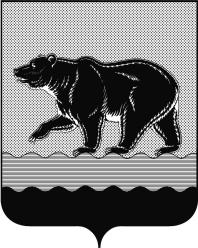 СЧЁТНАЯ ПАЛАТАГОРОДА НЕФТЕЮГАНСКА16 микрорайон, 23 дом, помещение 97, г. Нефтеюганск, 
Ханты-Мансийский автономный округ - Югра (Тюменская область), 628310  тел./факс (3463) 20-30-55, 20-30-63 E-mail: sp-ugansk@mail.ru www.admugansk.ruЗаключение на проект изменений в муниципальную программу «Управление муниципальными финансами города Нефтеюганска»Счётная палата города Нефтеюганска на основании статьи 157 Бюджетного кодекса Российской Федерации, Положения о Счётной палате города Нефтеюганска, рассмотрев проект постановления администрации города Нефтеюганска «О внесении изменений в постановление администрации города Нефтеюганска от 15.11.2018 № 591-п «Об утверждении муниципальной программы «Управление муниципальными финансами города Нефтеюганска» (далее по тексту – проект изменений), сообщает следующее:1. При проведении экспертно-аналитического мероприятия учитывалось наличие экспертизы проекта изменений:1.1. Департамента финансов администрации города Нефтеюганска на предмет соответствия бюджетному законодательству Российской Федерации и возможности финансового обеспечения его реализации из бюджета города Нефтеюганска;1.2. Департамента экономического развития администрации города Нефтеюганска на предмет соответствия:- проекта изменений Порядку принятия решения о разработке муниципальных программ города Нефтеюганска, их формирования, утверждения и реализации, утверждённому постановлением администрации города Нефтеюганска от 18.04.2019 № 77-нп «О модельной муниципальной программе города Нефтеюганска, порядке принятия решения о разработке муниципальных программ города Нефтеюганска, их формирования, утверждения и реализации» (далее по тексту – Порядок от 18.04.2019 № 77-нп);- программных мероприятий целям муниципальной программы;- сроков её реализации задачам;- целевых показателей, характеризующих результаты реализации муниципальной программы, показателям экономической, бюджетной и социальной эффективности;- требованиям, установленным нормативными правовыми актами в сфере управления проектной деятельностью.2. Представленный проект изменений соответствует Порядку от 18.04.2019 № 77-нп.3. Проектом изменений планируется финансовое обеспечение муниципальной программы за счёт бюджета муниципального образования города Нефтеюганск по мероприятиям:3.1. «Обеспечение деятельности департамента финансов» на 2021 год в сумме 69 623,000 тыс. рублей, 2022 год – 65 137,000 тыс. рублей, 2023 год – 66 252,600 тыс. рублей.На 2023 - 2030 годы запланировано финансовое обеспечение на уровне 2023 года.3.2. «Обслуживание муниципального долга» на 2022 год в сумме 3 000,000 тыс. рублей, 2023 год – 12 000,000 тыс. рублей, 2024 год – 
8 123,200 тыс. рублей.3.3. «Планирование бюджетных ассигнований на исполнение долговых обязательств» на 2021 год в сумме 14 297,400 тыс. рублей, в связи с предоставлением муниципальной гарантии акционерному обществу «Югансктранстеплосервис».4. Финансовые показатели, содержащиеся в проекте изменений, соответствуют расчётам, представленным на экспертизу.По результатам экспертизы замечания и рекомендации отсутствуют, предлагаем направить проект изменений на утверждение. Исполняющий обязанности председателя 					                                      Ю.Е. ФилатоваИсх. СП-459 -0от 05.11.2020г.Заместителю главы города – директору департамента      финансов администрациигорода НефтеюганскаЛ.И. Щегульной